KT Anti-Mouse Nanobody IP Agarose Beads货号：KTSM1341规格: 1.0 ml浓度: 50%琼脂糖珠结合能力: 1.0ml琼脂糖微珠能结合约10mg小鼠IgG产品形式: 琼脂糖微珠悬浮液标签: KT Anti-Mouse Nanobody IP Agarose Beads宿主：羊驼靶标种属：小鼠储存缓冲液：20%乙醇溶液防腐剂：0.03%叠氮化钠保存条件：打开之前4°C冷藏保存。避免冷冻，打开后保质期限为6个月。应用说明：初次使用本产品时，将小瓶颠倒几次，使琼脂糖珠充分悬浮。建议使用大口径移液器吸取液体。开小瓶后，建议用封口膜密封瓶盖，防止缓冲液蒸发。实验步骤：1．细胞裂解物的预制备：加50μl Anti-Mouse Nanobody IP Beads到装有500μl细胞裂解物的微量离心管中，冰上孵育30分钟。10000xg离心3分钟后把上清液转移到新的离心管中。免疫沉淀:在装有预清洗的细胞裂解物的离心管中加入5μg的一抗，孵育 1小时。再加入50 μL Anti-Mouse Nanobody IP Beads，在摇床上孵育1小时。将离心管以10000×g离心1分钟。完全去除上清液并用500 μL裂解缓冲液(50mM Tris-HCl, pH 8.0; 150mM NaCl; 1% NP-40)洗涤3次。SDS-PAGE样品制备:最后一次洗涤并吸出上清液后，加入100μL Laemmli Buffer (含50 mM DTT 或者 2% 2-mercaptoethanol）。涡旋混匀后加热至90-100°C，10 min，10000×g离心3分钟，收集上清液（避免搅动Anti-Mouse Ig Beads）， SDS-PAGE凝胶电泳。 
背景：Anti-Mouse Nanobody IP Agarose Beads是羊驼纳米抗体（抗鼠IgG）偶联的琼脂糖珠悬浮液。适用于所有一抗为小鼠抗体的免疫沉淀反应。微珠储存时会沉于底部，初次使用之前，轻柔混匀本产品（勿涡旋），以确保琼脂糖珠均匀混悬于保存液中。产品使用实例图：M      I     FT     W     E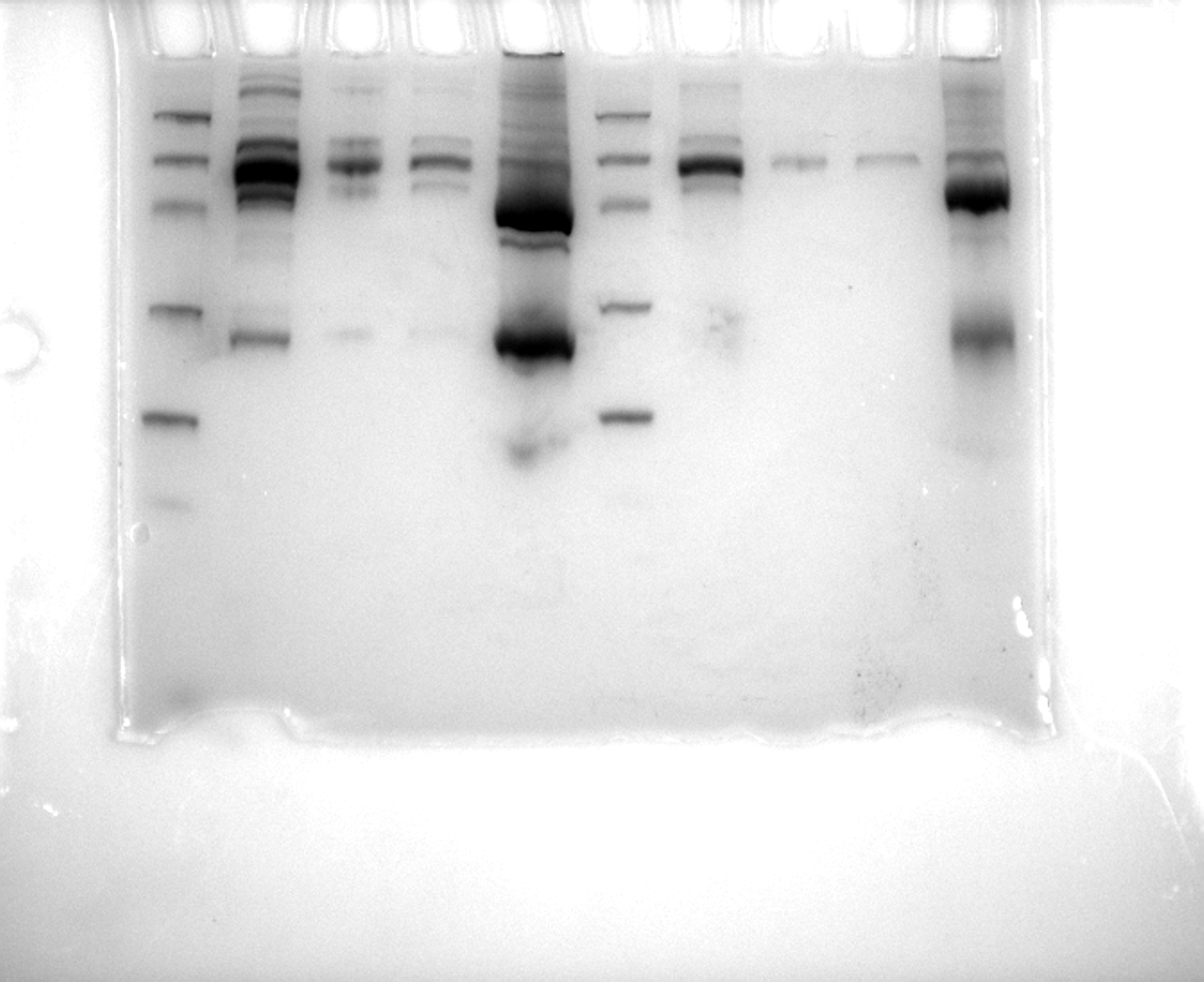 Immunoprecipitation of mouse serum:Marker(M)；Input(I)；Flow through(FT)；Wash(W)；Elution(E).